Troubleshooting Pasco County TechnologyHow to properly shut down the computerStep 1: Please shut down and restart your device every 10 days, the district pushes out updates that will only be run if you restart the device When shutting down a laptop, please make sure all keyboard lights and screen are completely black before close the lid or else the reboot will be incompleteHow to find Chrome on your deviceOn the iPadPress home buttonOn the lower part of the screen, dock, press the Chrome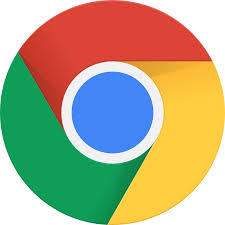 On the laptop click the magnifying glass on top right corner of your laptop screen and search “chrome” Connecting to the internetOn the iPadClick settings icon 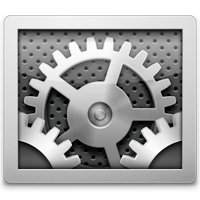 Click wifi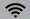 Click the internet network that you would like to connect to  Type in your network’s passwordOn a laptopClick icon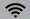 Click the internet network that you would like to connect to Type in your network’s passwordIf your device will not turn on Step 1: Charge using the power cord providedStep 2: Try doing a hard reset by pressing and holding the power button for 10 seconds If your device screen freezesStep 1: Try doing a hard reset by pressing and holding the power button for 10 secondsIf your MyPasco Connect icon is not workingStep 1: Use the directions called “Accessing you Digital Resources through myPascoConnect”, located in this packet.Step 2: Try logging out of your device and log back inIf you see this message at login “guest files will be deleted at logout”DO NOT worry, this is how laptops are configured so that all personal information will not be saved If you see this message while signing out of your device “guest files will be deleted at logout”You must click delete files and logout after every guest login, this is normal and is how the computers were setup 